《低年級學習單——夢想》         年    班    號 姓名        1. 我看的書是                         。2. 書中的作者有什麼夢想？（請試著畫在下面的框框中）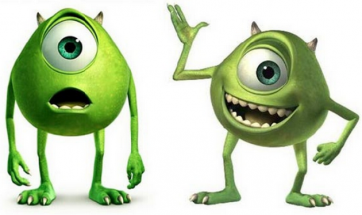 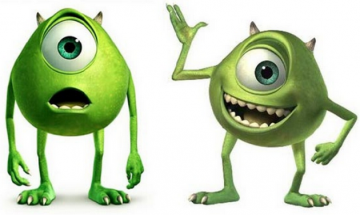 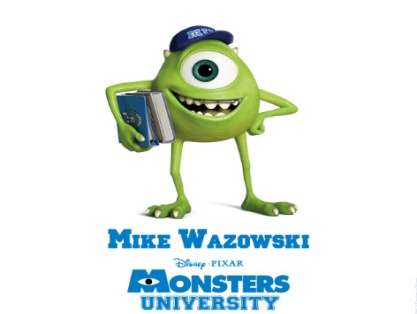 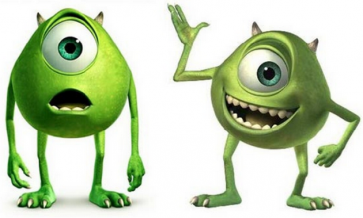  ↓書本裡主角的夢想是……